Бюллетень издается со 2 февраля 2008 годаМуниципальное средство массовой информации органов местного самоуправления городского поселения Агириш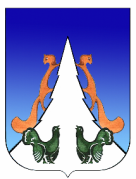 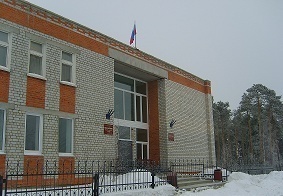 В этом выпуске:Постановление главыПостановление АГППриложение 1к постановлению главы городского поселения Агиришот «30» ноября 2022   № 18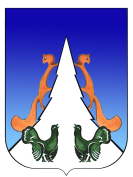 Ханты-Мансийский автономный округ – ЮграСоветский районгородское поселение Агириш         С О В Е Т   Д Е П У Т А Т О В                                                                    РЕШЕНИЕ    	проект «»                2022 г.                                                                                                         №  О внесении изменений в решение Совета депутатов городского поселения Агириш от 26.08.2022 № 258 «Об утверждении Правил благоустройства на территории городского поселения Агириш»	В соответствии с 07.10.2022 № 396-ФЗ «О внесении изменений в статьи 3 и 13 Федерального закона «Об ответственном обращении с животными и о внесении изменений в отдельные законодательные акты Российской Федерации», Приказ МЧС России от 31.05.2012 № 306 «О признании утратившим силу приказа МЧС России от 18.06.2003 № 313», Уставом городского поселения Агириш,Совет депутатов городского поселения Агириш решил:1. Внести в решение Совета депутатов городского    поселения Агириш от 26.08.2022  № 258 «Об утверждении Правил благоустройства на территории городского поселения Агириш» следующие изменения:          1.1.В приложении:1.1.1. Пункт 26.6 раздела 26 изложить в следующей редакции:«26.6. При выгуле животного, за исключением собаки-проводника, сопровождающей инвалида по зрению, необходимо соблюдать следующие требования:1) исключать возможность свободного, неконтролируемого передвижения животного при пересечении проезжей части автомобильной дороги, в лифтах и помещениях общего пользования многоквартирных домов, во дворах таких домов, на детских и спортивных площадках, а также на прочих территориях общего пользования городского поселения;2) обеспечивать уборку продуктов жизнедеятельности животного в местах и на территориях общего пользования;3) не допускать выгул животного вне мест, разрешенных решением органа местного самоуправления для выгула животных;           4) запрещается выгуливать собак на детских и спортивных площадках, на территориях больниц, образовательных учреждений и иных территорий общего пользования.»;1.1.2. В пункте 7.20 раздела 7 слова «Пиллар должен быть оборудован внутренней подсветкой, системой аварийного отключения от сети электропитания и соответствовать требованиям пожарной безопасности.» исключить;1.1.3. В пункте 7.25 раздела 7 слова «, должна быть оборудована системой аварийного отключения от сети электропитания и соответствовать требованиям пожарной безопасности» исключить;1.1.4. В пункте 7.43 раздела 7 слова «Рекламная конструкция должна иметь внутренний подсвет, быть оборудована системой аварийного отключения от сети электропитания и соответствовать требованиям пожарной безопасности.» исключить;1.1.5. В пункте 7.50 раздела 7 слова «должна быть оборудована системой подсветки (исключение - отсутствие технической возможности), отвечающей требованиям пожарной безопасности. Рекламная конструкция» исключить;1.1.6. В подпункте 1 пункта 7.52 раздела 7 слова «световых» и слова «, оборудованная системой аварийного отключения от сети электропитания и системой пожаротушения, соответствовать иным требованиям пожарной безопасности» исключить;1.1.7. В подпункте 2 пункта 7.52 раздела 7 слова «внешним подсветом и» исключить.2. Опубликовать   настоящее   решение   в   бюллетене   «Вестник  городского поселения Агириш»  и разместить  на  официальном  сайте администрации городского поселения Агириш.3. Настоящее решение вступает в силу после его официального опубликования.Дата подписания:«»    2022 г.Приложение 2к постановлению главы городского поселения Агиришот «30» ноября 2022   № 18Порядок приема предложений и замечанийк проекту решения Совета депутатов городского поселения Агириш «О внесении изменений в решение Совета депутатов городского    поселения Агириш от 26.08.2022  № 258 «Об утверждении Правил благоустройства на территории городского поселения Агириш»Сроки приема предложений и замечаний уполномоченным органом по вопросу, вынесенному на общественные обсуждения или публичные слушания: в течении одного месяца со дня официального опубликования (обнародования) проекта решения Совета депутатов городского поселения Агириш «О внесении изменений в решение Совета депутатов городского    поселения Агириш от 26.08.2022  № 258 «Об утверждении Правил благоустройства на территории городского поселения Агириш»  о проведении общественных обсуждений или публичных слушаний.Предложения и замечания по вопросу, вынесенному на общественные обсуждения или публичные слушания, представляются участниками общественных обсуждений или публичных слушаний в уполномоченный орган в письменной форме на почтовый адрес: 628245, ХМАО-Югра, Советский район, п.Агириш, ул.Винницкая, д.16 или в форме электронного документа на электронный адрес: agirish@sovrnhmao.ru.Предложение или замечание по вопросу, вынесенному на общественные обсуждения или публичные слушания, предоставляется участниками общественных обсуждений или публичных слушаний с указанием фамилии, имени, отчества (последнее – при наличии), даты рождения, адреса места жительства и контактного телефона. Предложения и замечания по вопросу, вынесенному на общественные обсуждения или публичные слушания, принимаются уполномоченным органом до истечения срока, установленного настоящим постановлением главы городского поселения Агириш о назначении общественных обсуждений или публичных слушаний. Предложения или замечания, поступившие от участников общественных обсуждений или публичных слушаний, регистрируются секретарем уполномоченного органа в журнале регистрации предложений и замечаний по вопросу, вынесенному на общественные обсуждения или публичные слушания в день их поступления.Предложения и замечания по вопросу, вынесенному на общественные обсуждения или публичные слушания, предоставляются участниками общественных обсуждений или публичных слушаний в день, в месте, во время проведения  общественных обсуждений или публичных слушаний в письменной форме или устно в Порядке организации и проведения общественных обсуждений или публичных слушаний в городском поселении Агириш, утвержденного решением Совета депутатов  городского поселения Агириш от 28.02.2017 г. № 208.Основаниями для отказа в приеме предложений и замечаний по вопросу, вынесенному на общественные обсуждения или публичные слушания являются: предложения и замечания, поступившие с нарушением требований, предусмотренных в части 7 статьи 5, части 9 статьи 8 Порядка организации и проведения общественных обсуждений или публичных слушаний в городском поселении Агириш, утвержденного решением Совета депутатов  городского поселения Агириш от 28.02.2017 г. № 208, а также  предложения и замечания, поступившие после даты окончания  общественных обсуждений или публичных слушаний.Приложение 3к постановлению главы городского поселения Агиришот «30» ноября 2022   № 18Порядок проведения публичных слушанийпо проекту решения Совета депутатов городского поселения Агириш «О внесении изменений в решение Совета депутатов городского    поселения Агириш от 26.08.2022  № 258 «Об утверждении Правил благоустройства на территории городского поселения Агириш»Собрание с участием жителей поселения Агириш по общественным обсуждениям или публичным слушаниям проводятся в день, в месте, указанном в настоящем постановлении.Регистрация участников собрания жителей по общественным обсуждениям или публичным слушаниям открывается в день, в месте, установленном для проведения собрания жителей  за один час до начала времени, установленного для проведения собрания жителей по общественным обсуждениям или публичным слушаниям, и осуществляется на всем протяжении общественных обсуждений или публичных слушаний. Для регистрации участником общественных обсуждений или публичных слушаний предъявляется документ, удостоверяющий личность.При регистрации указывается фамилия, имя, отчество (последнее – при наличии), дата рождения, адрес места жительства, контактный телефон участника общественных обсуждений или публичных слушаний.В помещение, являющееся местом проведения общественных обсуждений или публичных слушаний, не допускаются лица, не зарегистрированные в качестве участников общественных обсуждений или публичных слушаний.                Председательствующим на общественных обсуждениях или публичных слушаниях является глава городского поселения Агириш или лицо ее замещающее. Председательствующий на общественных обсуждениях или публичных слушаниях открывает общественные обсуждения или публичные слушания в день, в месте и времени начала, установленного для проведения общественных обсуждений или публичных слушаний, оглашает вопрос, вынесенный на общественные обсуждения или публичные слушания, ведет порядок проведения общественных обсуждений или публичных слушаний.Председательствующий предоставляет слово представителю инициатора общественных обсуждений или публичных слушаний для подробного разъяснения и обоснования вопроса, вынесенного на общественные обсуждения или публичные слушания, участникам общественных обсуждений или публичных слушаний, внесшим предложения и замечания по вопросу, вынесенному на общественные обсуждения или публичные слушания.Участники общественных обсуждений или публичных слушаний выступают на общественных обсуждениях или публичных слушаниях, отвечают на реплики и задают вопросы только с разрешения председательствующего на общественных обсуждениях или публичных слушаниях.Участник общественных обсуждений или публичных слушаний, выступающий на общественных обсуждениях или публичных слушаниях, перед началом выступления громко и четко называют свою фамилию, имя, отчество (последнее – при наличии), при необходимости должность и статус, в котором они присутствуют на общественных обсуждениях или публичных слушаниях.Выступления участников общественных обсуждений или публичных слушаний допускаются только по вопросу, вынесенному на общественные обсуждения или публичные слушания, иным вопросам, связанным с проведением общественных обсуждений или публичных слушаний.Участники общественных обсуждений или публичных слушаний вправе использовать в своём выступлении вспомогательные материалы.Участник общественных обсуждений или публичных слушаний, выступающий на общественных обсуждениях или публичных слушаниях, не вправе употреблять в своем выступлении грубые, оскорбительные выражения, наносящие вред чести и достоинству, деловой репутации участникам общественных обсуждений или публичных слушаний, призывать к незаконным действиям, использовать заведомо ложную информацию, допускать необоснованные обвинения в чей-либо адрес.Председательствующий дает возможность участникам общественных обсуждений или публичных слушаний, членам организационного комитета задать уточняющие вопросы по позиции и (или) аргументам выступающего и дополнительное время для ответов на вопросы и пояснения.Председательствующий на общественных обсуждениях или публичных слушаниях организует прения по вопросу, вынесенному на общественные обсуждения или публичные слушания, и предложениям и замечаниям, поступившим от участников общественных обсуждений или публичных слушаний.По окончании выступлений участников общественных обсуждений или публичных слушаний, внесших предложения и замечания по вопросу, вынесенному на общественные обсуждения или публичные слушания, слово предоставляется всем желающим участникам общественных обсуждений или публичных слушаний, а также при необходимости членам организационного комитета, лицам, приглашенным на общественные обсуждения или публичные слушания.Если предложение или замечание участника общественных обсуждений или публичных слушаний по вопросу, вынесенному на общественные обсуждения или публичные слушания, противоречит федеральному законодательству, законодательству Ханты-Мансийского автономного округа – Югры, Уставу городского поселения Агириш или не относится по существу к вопросу, вынесенному на общественные обсуждения или публичные слушания – такое предложение или замечание участника общественных обсуждений или публичных слушаний снимается с обсуждения председательствующим на общественных обсуждениях или публичных слушаниях.Участники общественных обсуждений или публичных слушаний не вправе препятствовать проведению общественных обсуждений или публичных слушаний.В случае нарушения порядка проведения общественных обсуждений или публичных слушаний председательствующий обязан принять меры к пресечению таких нарушений.Лица, не соблюдающие порядок проведения общественных обсуждений или публичных слушаний, могут быть удалены из помещения, являющегося местом проведения общественных обсуждений или публичных слушаний, по решению председательствующего.При проведении общественных обсуждений или публичных слушаний ведется протокол и при необходимости аудио- и/или видеозапись общественных обсуждений или публичных слушаний.Организационным комитетом при наличии технической возможности может быть организована прямая трансляция общественных обсуждений или публичных слушаний на официальном сайте городского поселения Агириш в информационно-телекоммуникационной сети «Интернет».Городское поселение АДМИНИСТРАЦИИПОСТАНОВЛЕНИЕ« 30 » ноября  2022 г.	    	                                                                                        № 366Об утверждении перечня налоговых расходов городского поселения Агириш В соответствии с пунктом 1 статьи 174.3 Бюджетного кодекса Российской Федерации, пунктом 5 постановления Правительства Ханты-Мансийского автономного округа – Югры от 26.07.2019 № 242-п «О Порядке формирования перечня налоговых расходов Ханты-Мансийского автономного округа – Югры», постановлением администрации городского поселения Агириш от 31.03.2022 № 97 «Об утверждении Порядка формирования перечня налоговых расходов и  оценки налоговых расходов городского поселения Агириш», Уставом городского поселения Агириш  постановляет:	1. Утвердить прилагаемый перечень налоговых расходов муниципального образования городское поселение Агириш (далее – перечень) на 2023 год.	2. Признать утратившим силу:2.1. Постановление администрации городского поселения Агириш от 31.03.2022 № 98 «Об утверждении перечня налоговых расходов городского поселения Агириш».3.Настоящее распоряжение вступает в силу с момента подписания и распространяется на правоотношения возникшие с 1 января 2023 года.	4. Опубликовать настоящее постановление в бюллетене «Вестник городского поселения Агириш» и разместить на официальном сайте городского поселения Агириш.	5. Контроль исполнения настоящего постановления возложить на финансово-экономический отдел городского поселения Агириш.        Глава городского поселения         Агириш                                                                                                     Г.А.КрицынаПриложение к постановлению администрациигородского поселения Агиришот 30.11.2022 № 366«Вестник городского поселения Агириш»                              Бюллетень является официальным источником опубликования нормативныхГлавный редактор : Ударцева Е.И.                                             правовых  актов органов местного самоуправления г.п. Агириш Учредитель: Администрация городского поселения Агириш                    (Тюменская обл., Советский р-он, г.п. Агириш, ул.Винницкая, 16)                                                                                Телефон: 8(34675) 41-0-79   факс: 8(34675) 41-2-33     Председатель Совета депутатовгородского поселении Агириш_________________Т.А.НестероваГлава городского поселения    Агириш     _________________Г.А.Крицына№ п/пНаименование налогаРеквизиты НПА муниципального образования, устанавливающего налоговые расходы (налоговые льготы, освобождения и иные преференции) (с указанием статьи, части, пункта, подпункта, абзаца)Категории плательщиков налогов, для которых предусмотрены налоговые расходы (налоговые льготы, освобождения и иные преференции)Наименование муниципальной программы городского поселения  Агириш, наименования НПА, определяющих цели социально-экономической политики городского поселения Агириш, не относящиеся к муниципальным программам, в целях реализации которых предоставляются налоговые расходы (налоговые льготы, освобождения и иные преференции)Цели предоставления налоговых расходов (налоговые льготы, освобождения и иные преференции)Показатели (индикаторы) достижения целей муниципальных программ городского поселения Агириш  и (или) целей социально-экономической политики поселения, не относящихся к муниципальным программам городского поселения Агириш, в связи с предоставлением налоговых расходов (налоговые льготы, освобождения и иные преференции) для плательщиков налоговКуратор налогового расхода123456781Земельный налог/освобождение от уплаты земельного налога в размере 100%Решение Совета депутатов городского поселения Агириш от 30.05.2016 № 156 "О земельном налоге"
Муниципальные учреждения (бюджетные, автономные, казенные), финансируемые за счет средств бюджета городского поселения Агириш, а также за счет средств бюджета Советского района, в пользовании которых находятся участки, расположенные в границах городского поселения Агириш -100%«Развитие культуры в городском поселении Агириш»,                                                         «Развитие физической культуры 
и спорта на территории городского поселения Агириш».Повышение качества услуг в сфере культуры путем модернизации имущественного комплекса учреждений культуры 
городского поселения Агириш.
Обеспечение условий для развития на территории городского поселения Агириш  физической культуры и массового спорта.1. Увеличение количества культурно-досуговых мероприятий, организованных муниципальными культурно-досуговыми учреждениями городского поселения Агириш. 
2. Увеличение уровня обеспеченности населения спортивными сооружениями
Администрация городского поселения Агириш2Земельный налог/ освобождение от уплаты земельного налога в размере 100%Решение Совета депутатов городского поселения  Агириш от 30.05.2016 № 156 "О земельном налоге"
Члены добровольной пожарной дружины Ежегодное утверждение основных направлений социально-экономического развития поселения на трехлетний периодОбеспечение устойчивого социально-экономического развитияСохранение уровня жизни населенияАдминистрация городского поселения Агириш3Земельный налог/ 0,75% ставки Решение Совета депутатов городского поселения  Агириш от 30.05.2016 № 156 "О земельном налоге"Владельцы земельных участков, используемых для объектов связи и центров обработки данныхЕжегодное утверждение основных направлений социально-экономического развития поселения на трехлетний периодПоддержка организаций отрасли информационных технологийПовышение инвестиционной привлекательности, создание условий для развития предпринимательстваАдминистрация городского поселения Агириш4Налог на имущество физических лиц/ налоговая преференция понижение ставки с 0,3% на 0,2%Решение Совета депутатов городского поселения Агириш от 15.05.2018 № 300 "Об установлении налога на имущество физических лиц на территории  городского поселения Агириш" Налогоплательщикам  - владельцам жилых домов, квартирЕжегодное утверждение основных направлений социально-экономического развития поселения на трехлетний период	Обеспечение устойчивого социально-экономического развития поселенияОбеспечение устойчивого социально-экономического развития поселенияСохранение уровня жизни населенияАдминистрация городского поселения Агириш5Налог на имущество физических лиц/ налоговая преференция понижение ставки с 2% на 1%Решение Совета депутатов городского поселения Агириш от 15.05.2018 № 300 "Об установлении налога на имущество физических лиц на территории  городского поселения Агириш" Налогоплательщикам  - объектов налогообложения, включенных в перечень, определяемый в соответствии с пунктом 7 статьи 378.2 Налогового кодекса Российской Федерации, в отношении объектов налогообложения, предусмотренных абзацем вторым пункта 10 статьи 378.2 Налогового кодекса Российской Федерации.Ежегодное утверждение основных направлений социально-экономического развития поселения на трехлетний периодОбеспечение устойчивого социально-экономического развития поселенияПовышение инвестиционной привлекательности, создание условий для развития предпринимательстваАдминистрация городского поселения Агириш6Налог на имущество физических лиц/ освобождение от налога в размере 100 %Решение Совета депутатов городского поселения Агириш от 15.05.2018 № 300 "Об установлении налога на имущество физических лиц на территории  городского поселения Агириш" Члены добровольной пожарной дружины.Ежегодное утверждение основных направлений социально-экономического развития поселения на трехлетний периодОбеспечение устойчивого социально-экономического развития поселенияСохранение уровня жизни населенияАдминистрация городского поселения Агириш